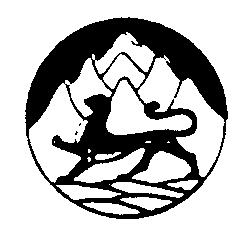 АДМИНИСТРАЦИЯ МЕСТНОГО САМОУПРАВЛЕНИЯГОРНО-КАРЦИНСКОГО СЕЛЬСКОГО ПОСЕЛЕНИЯ АЛАГИРСКОГО МУНИЦИПАЛЬНОГО РАЙОНАРЕСПУБЛИКИ СЕВЕРНАЯ ОСЕТИЯ-АЛАНИЯП О С Т А Н О В Л Е Н И Е      от 14.11.2023г.                                                                           № 15Об утверждении прогноза  социально-экономического развития Горно-Карцинского сельского поселения на 2024 г. и плановый период 2025-2026годы и  итоги за 9 месяцев 2023 г.	Согласно ст. 173 Бюджетного Кодекса Российской Федерации: Утвердить прогноз  социально-экономического развития Горно-Карцинского сельского поселения на 2024 г. и плановый период 2025-2026 годы и  итоги за 9 месяцев 2023 г.Настоящее постановление вступает в силу с 1 января 2024 года.Глава администрации                  	Тедеев Д.Г.Прогнозсоциально-экономического развития Горно-Карцинскогосельского поселенияна 2024 г. и плановый период 2025-2026 годов и  итоги за 9 месяцев 2023 г.Основа разработки прогнозаФедеральный закон от 28 июня 2014 года №172-ФЗ «О стратегическом планировании в Российской Федерации»Постановление АМСУ Алагирского района от 10.11.2022г. №1263 «О прогнозе социально-экономического развития Алагирского района на 2023-2025 годы», Закон РСО-Алания от 18 сентября 2019г. №60-РЗ «О стратегии социально-экономического развития РСО-Алания до 2030года» ст.173 Бюджетного кодекса РФ.Пояснительная запискаЗа основу при разработке прогноза взяты статистические отчетные данные, отчетные данные за истекший год и оперативные данные текущего года об исполнении местного бюджета Горно-Карцинского сельского поселения, а также результаты анализа экономического развития организаций, действующих на территории поселения, тенденции развития социальной сферы поселения.Цели и задачиОсновной целью социально-экономического развития сельского поселения является улучшение качества жизни населения. Этот процесс имеет три важнейшие составляющие:-повышение доходов, улучшению здоровья населения, повышение уровня его образования и обеспечение безопасности;- создание условий, способствующих росту  самоуважения людей;- увеличение степени личной свободы, в т.ч. экономической.Цели и задачи прогноза на местном уровне ограничиваются, в основном, вопросами стабилизации и обеспечения устойчивого развития экономической базы, выполнения бюджетом поселения обязательств по содержанию объектов социальной сферы и муниципального хозяйства, решением наиболее острых первоочередных социальных вопросов и наказов, поступающих к главе поселения.Прогноз Горно-Карцинского сельского поселения разработан по следующим разделам:Демография, труд и заработная плата (по показателям общей численности, численности трудоспособного населения, численности официально зарегистрированных безработных и уровня безработицы, фонд заработной платы);Жилищно-коммунальное хозяйство и благоустройствоИнвестиции. Капитальное строительствоПромышленностьПотребительский рынок (по показателям оборота розничной торговли, объема платных услуг населению)Культура и спорт (по показателям обеспеченности населения библиотеками, клубами и музеями)В целом для прогноза социально-экономического развития Горно-Карцинского сельского поселения на 2024 и плановый 2025 и 2026 гг. характерна положительная тенденция изменения показателей, обеспечивающая устойчивый экономический рост и финансовую стабильность для дальнейшего развития поселения.Демография, труд и заработная платаСоциально-экономическое развитие Горно-Карцинского сельского поселения определяется совокупностью внешних и внутренних условий, одним из которых является демографическая ситуация.  Постоянная численность населения на 1 января 2023 составила 97 человекС учетом естественной убыли, миграционных процессов прогнозируется уменьшение среднегодовой численности постоянного населения и к 2024 году составляет 95 человек.Дальнейшее старение населения рассматривается как неблагоприятный фактор, увеличивающий демографическую нагрузку (соотношение численности нетрудоспособного и трудоспособного возрастов) на трудоспособное население.Состояние рынка трудаСреднесписочная численность работающих на крупных и средних предприятиях и в организациях Горно-Карцинского сельского поселения (без учета субъектов малого предпринимательства) составила  – 3 человекУровень официально зарегистрированной среднегодовой безработицы в целом по поселению в 2023 году – 0 % трудоспособного населения, в 2024 году ожидается увеличение безработицы  и составит 0 %, в плановый период 2024-2026 гг. не выше 0%.Фонд заработной платы в 2023 году по Горно-Карцинскому сельскому поселению составил 462,6 тыс. рублей, в 2024 году ожидается 469 тыс. рублей. На прогнозируемый период ожидается рост фонда заработной планы в 2024г. - 5 %, в 2025 – 7%, в 2026 г. – 7%.  При разработке показателя фонда заработной платы в разрезе поселения за основу были взяты данные  опросов организаций.На территории поселения сохраняется значительная дифференциация оплаты труда в различных отраслях экономики. Самой высокооплачиваемой категорией работников являются работники, занятые в государственном управлении, финансовой деятельности, производстве, передаче и распределении электроэнергии и газа, строительстве.Жилищно-коммунальное хозяйство и благоустройствоОсновным направлением деятельности администрации Горно-Карцинского сельского поселения при предоставлении муниципальной услуги населению является обеспечение содержания и благоустройства территории поселения. В 2023 году разработаны и утверждены Сходом граждан Горно-Карцинского сельского поселения правила благоустройства Горно-Карцинского сельского поселения. В области благоустройства территории поселения за 9 месяцев 2023 года  произведены следующие расходы:- на содержание дорог – 0 тыс. рублей;- на капитальный ремонт дорог – 0 тыс. рублей;- на ремонт уличного освещения – 0 тыс. рублей;- на оплату за электроэнергию уличного освещения – 139,7 тыс. рублей;- на установку пунктов учета электроэнергии – 0 тыс. рублей;- на содержание мест захоронения – 0 тыс. рублей- на содержание памятников – 0 тыс. рублей;- на обрезку деревьев – 0 тыс. рублей;- на борьбу с бродячими собаками – 0 тыс. рублей;- на захоронение лиц без определенного места жительства – 0 тыс. рублей;- на вывоз мусора – 0 тыс. рублей;- на установку детской игровой площадки – 0 тыс. рублей;- на изготовление и установку рекламного щита – 0 тыс. рублей;- на прочие мероприятия по благоустройству – 0 тыс. рублейВ 2023 году продолжится  работа по благоустройству территории Горно-Карцинского сельского поселения,  общая сумма финансирования за счет средств бюджета Горно-Карцинского сельского поселения  на 2023 г. составляет 308,1 тыс. рублей, на плановый период 2024 – 275,6тыс. рублей.В 2024-2026 гг. планируются первоочередные работы по благоустройству, согласно перечню приоритетных для исполнения наказов жителей селения.Инвестиции. Капитальное строительствоПромышленностьЗа последние годы объемы производства продукции и услуг выглядят следующим  образом на примере организацийК 2023-2025 годам  прогнозируется  восстановление положительной динамики промышленного производства, предполагается продолжить  этап развития промышленного производства. Прогнозные показатели ориентируются на переход от спада к оживлению и росту экономики.Анализируя данные прошлых периодов по средним и крупным предприятиям объем промышленной продукции в 2023 году ожидается в размере  0 тыс. руб. или 0 % в действующих ценах к 2022 году. Потребительский рынок товаров и услуг и развитие малого предпринимательства.Розничная торговляПотребительский рынок Горно-Карцинского сельского поселения  представлен некоторыми необходимыми видами продукции и услуг. На территории  поселения обслуживают население 0 объекта  торговли, торговая площадь составляет 0 кв.м.Средняя обеспеченность торговыми площадями на 1000 жителей в Горно-Карцинскомсельском поселении составила  0кв.м при нормативе обеспеченности 239 кв.м.В 2021 году оборот розничной торговли составил 0 млн.руб. В 2023 году оборот розничной торговли прогнозируется на уровне 0 млн. руб.Общественное питаниеНа территории поселения работают  точки предприятий общественного питания.На  предстоящий  2023 год оборот общественного питания прогнозируется на уровне 1 млн. руб.или 125 % в действующих ценах к уровню 2022 года. Оптимизация сети общественного питания на предстоящие годы должна быть нацелена на создание и развитие сетей объектов общественного питанияОсобое внимание предполагается уделить развитию сети предприятий общественного питания, ориентированных на обслуживание малообеспеченных категорий граждан и совершенствованию системы услуг питания.Бытовое обслуживаниеПриоритетными задачами по развитию сферы бытового обслуживания являются:развитие инфраструктуры бытового обслуживания  сельского поселения, уделяя особое внимание расположению предприятий в зоне пешеходной доступности,расширение и внедрение форм обслуживания, пользующихся популярностью у населения,привлечение предприятий бытового обслуживания к предоставлению услуг малообеспеченным категориям граждан по льготным ценам.Культура, спортГлавной целью в сфере культуры сельского поселения является сохранение и развитие культурного потенциала, сохранение единого культурного пространства поселения, обеспечение доступа к культурным ценностям и доступности услуг культуры для всех слоев населенияДеятельность Горно-Карцинского сельского поселения в области культуры и молодежной политики в поселении направлены на:- организацию мероприятий по работе с детьми и молодежью в поселении;- проведение культурно-массовых мероприятий, (спортивных мероприятий);По итогам работы за 9 месяцев 2023 года по разделу «Культура», «Молодежная политика» проведены мероприятия на сумму 0 тыс. рублей.По разделу «Спорт» за 9 месяцев 2023 года  произведены расходы на сумму 0 тыс. рублей.Приоритеты социально-экономического развития Горно-Карцинского сельского поселения на 2023 год и прогнозные 2024-2026гг.Прогнозом на 2023 год определены следующие приоритеты социально-экономического развития Горно-Карцинскогосельского поселения:1. Повышение доходной части местного бюджета- эффективное управление муниципальным имуществом (организация и проведение торгов для сдачи в аренду имущества поселения и для приватизации муниципального имущества)- проведение работы по выявлению собственников земельных участков и другого недвижимого имущества и привлечению их к налогообложению2. Реформирование ЖКХ и развитие инженерной инфраструктуры - реализация программы по реконструкции и ремонту объектов ЖКХ 2023-2025 гг.- реализация программы по благоустройству на 2023-2025 гг.;3. Развитие социальной сферы:- реализация мероприятий по развитию культуры, спорта и молодежной политики на территории Горно-Карцинскогосельского поселения4. Обеспечение первичных мер пожарной безопасности и мероприятий по гражданской обороне.Прогнозсоциально-экономического развитияГорно-Карцинскогосельского поселения на 2024 год и плановый период 2025 и 2026 гг.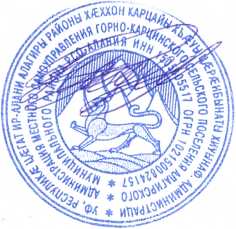         Глава администрации                                                                              Д.Г. ТедеевНаименование организацийЕд.изм.2022 г. (отчет)2023 г. (оценка)2024г. (прогноз)2025г. (прогноз)2026г. (прогноз) ------------------Показателиединица измеренияотчет 2022оценка 2023прогноз 2024прогноз 2025прогноз 2026I. Демографические показателиЧисленность постоянного населения (среднегодовая) - всегочеловек9997959594II. ПромышленностьОбъем производства промышленной продукциимлн. руб.00000% к пред.году00000III. Продукция сельского хозяйства в хозяйствах всех категорияхтыс. рублей0000500% к пред.году00000IV. ТранспортПротяженных автомобильных дорог  общего пользования с твердым покрытиемкм11,911,911,911,911,9Удельный вес дорог с твердым покрытием в общей протяженности автомобильных дорог  общего пользования%100100100100100VI. Малое предпринимательствоКоличество малых предприятий ед.00022кфхед.00011индивидуальных предпринимателейед.6681111VII. ИнвестицииОбъем инвестиций в основной капитал за счет всех источников финансирования - всеготыс.руб. в % к пред.годуПоказателиединица измеренияотчет 2022оценка 2023прогноз 2024прогноз 2025прогноз 2026VIII. ФинансыДоходыДоходы местного бюджета, всеготыс.руб.10141094,51207,61214,31228,3в том числетыс.руб.Собственные доходы, всеготыс.руб.118,544636372в том числе НДФЛтыс.руб.5,367812налог на имуществотыс.руб.23101015земельный налогтыс.руб.106,935464545Налог на совокупный доходтыс.руб.4,4-000доходы от продажи земельных участковтыс.руб.--прочиетыс.руб.5,40000Отчисления от других бюджетов бюджетной системы РФтыс.руб.8901050,51140,61151,31156,3Расходы, всеготыс.руб.684,41094,51207,61214,31228,3в том числетыс.руб.Функционирование органов местного самоуправлениятыс.руб.323,4572672572572Другие общегосударственные вопросытыс.руб.821101484848Нац. безопасность и правоохран. деят-ть, обеспеч. пожарн. безопасноститыс.руб.Транспорттыс.руб.Дорожное хозяйствотыс.руб.Другие вопросы в области национальной экономикитыс.руб.Жилищно-коммунальное хозяйствотыс.руб.97373275,6343,3325,3Социальная политикатыс.руб.182410137137137Условно-принятые расходытыс.руб. Показателиединица измеренияотчет 2022оценка 2023прогноз 2024прогноз 2025прогноз 2026IX. ТрудЧисленность трудовых ресурсовчел.4036384045Численность занятых в экономикетыс. чел.3131353740численность безработных зарегистрированных в органах государственной службы занятостичел.X. Потребительский рынокОборот розничной торговлитыс.руб.00500700850в % к пред.годуОборот общественного питаниямлн. руб.0,80,811,31,7в % к пред.годуОбъем платных услуг населениюмлн.руб.00000в % к пред.годуXI. Развитие отраслей социальной сферы Численность учащихся в учреждениях:общеобразовательныхчеловек00000начального профессионального образованиячеловек00000среднего профессионального образованиячеловек00000Обеспеченность:больничными койкамикоек  на 10 тыс. человек00000амбулаторно-клиническими учреждениямипосещений в смену  на 10 тыс. населения00000врачамичел.на 10 тыс. населения00000общедоступными библиотекамиед.00000учреждений культурно-досугового типаедин.00000дошкольными образовательными учреждениями един.00000